Морфемика и словообразование (20) 1  [2] 1  [2]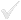 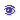 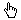 